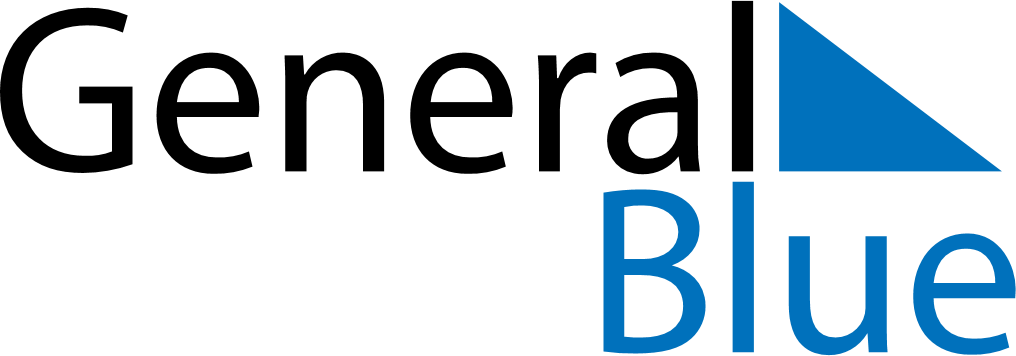 May 2024May 2024May 2024May 2024May 2024May 2024Czestochowa, Silesia, PolandCzestochowa, Silesia, PolandCzestochowa, Silesia, PolandCzestochowa, Silesia, PolandCzestochowa, Silesia, PolandCzestochowa, Silesia, PolandSunday Monday Tuesday Wednesday Thursday Friday Saturday 1 2 3 4 Sunrise: 5:17 AM Sunset: 8:04 PM Daylight: 14 hours and 46 minutes. Sunrise: 5:15 AM Sunset: 8:05 PM Daylight: 14 hours and 50 minutes. Sunrise: 5:13 AM Sunset: 8:07 PM Daylight: 14 hours and 53 minutes. Sunrise: 5:11 AM Sunset: 8:08 PM Daylight: 14 hours and 56 minutes. 5 6 7 8 9 10 11 Sunrise: 5:10 AM Sunset: 8:10 PM Daylight: 15 hours and 0 minutes. Sunrise: 5:08 AM Sunset: 8:11 PM Daylight: 15 hours and 3 minutes. Sunrise: 5:06 AM Sunset: 8:13 PM Daylight: 15 hours and 6 minutes. Sunrise: 5:04 AM Sunset: 8:15 PM Daylight: 15 hours and 10 minutes. Sunrise: 5:03 AM Sunset: 8:16 PM Daylight: 15 hours and 13 minutes. Sunrise: 5:01 AM Sunset: 8:18 PM Daylight: 15 hours and 16 minutes. Sunrise: 5:00 AM Sunset: 8:19 PM Daylight: 15 hours and 19 minutes. 12 13 14 15 16 17 18 Sunrise: 4:58 AM Sunset: 8:21 PM Daylight: 15 hours and 22 minutes. Sunrise: 4:57 AM Sunset: 8:22 PM Daylight: 15 hours and 25 minutes. Sunrise: 4:55 AM Sunset: 8:24 PM Daylight: 15 hours and 28 minutes. Sunrise: 4:54 AM Sunset: 8:25 PM Daylight: 15 hours and 31 minutes. Sunrise: 4:52 AM Sunset: 8:26 PM Daylight: 15 hours and 34 minutes. Sunrise: 4:51 AM Sunset: 8:28 PM Daylight: 15 hours and 37 minutes. Sunrise: 4:50 AM Sunset: 8:29 PM Daylight: 15 hours and 39 minutes. 19 20 21 22 23 24 25 Sunrise: 4:48 AM Sunset: 8:31 PM Daylight: 15 hours and 42 minutes. Sunrise: 4:47 AM Sunset: 8:32 PM Daylight: 15 hours and 45 minutes. Sunrise: 4:46 AM Sunset: 8:33 PM Daylight: 15 hours and 47 minutes. Sunrise: 4:45 AM Sunset: 8:35 PM Daylight: 15 hours and 50 minutes. Sunrise: 4:43 AM Sunset: 8:36 PM Daylight: 15 hours and 52 minutes. Sunrise: 4:42 AM Sunset: 8:37 PM Daylight: 15 hours and 55 minutes. Sunrise: 4:41 AM Sunset: 8:39 PM Daylight: 15 hours and 57 minutes. 26 27 28 29 30 31 Sunrise: 4:40 AM Sunset: 8:40 PM Daylight: 15 hours and 59 minutes. Sunrise: 4:39 AM Sunset: 8:41 PM Daylight: 16 hours and 1 minute. Sunrise: 4:38 AM Sunset: 8:42 PM Daylight: 16 hours and 4 minutes. Sunrise: 4:37 AM Sunset: 8:44 PM Daylight: 16 hours and 6 minutes. Sunrise: 4:36 AM Sunset: 8:45 PM Daylight: 16 hours and 8 minutes. Sunrise: 4:36 AM Sunset: 8:46 PM Daylight: 16 hours and 10 minutes. 